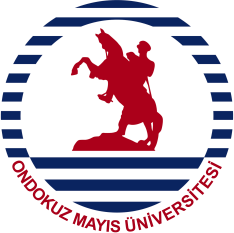 T.C. ONDOKUZMAYIS ÜNİVERSİTESİTIP FAKÜLTESİ ARAŞTIRMA GÖREVLİSİ GÖREV TANIMIT.C. ONDOKUZMAYIS ÜNİVERSİTESİTIP FAKÜLTESİ ARAŞTIRMA GÖREVLİSİ GÖREV TANIMIT.C. ONDOKUZMAYIS ÜNİVERSİTESİTIP FAKÜLTESİ ARAŞTIRMA GÖREVLİSİ GÖREV TANIMIT.C. ONDOKUZMAYIS ÜNİVERSİTESİTIP FAKÜLTESİ ARAŞTIRMA GÖREVLİSİ GÖREV TANIMIT.C. ONDOKUZMAYIS ÜNİVERSİTESİTIP FAKÜLTESİ ARAŞTIRMA GÖREVLİSİ GÖREV TANIMIDoküman No:KKU.YD.GT.12Yayın Tarihi:08.09.2016Yayın Tarihi:08.09.2016Revizyon No:20.10.2023Revizyon Tarihi2Sayfa No:1/2BirimBirimTıp FakültesiTıp FakültesiTıp FakültesiTıp FakültesiGörev AdıGörev AdıAraştırma GörevlisiAraştırma GörevlisiAraştırma GörevlisiAraştırma GörevlisiAmiriAmiriDekan, Dekan Yardımcısı, Anabilim Dalı BaşkanıDekan, Dekan Yardımcısı, Anabilim Dalı BaşkanıDekan, Dekan Yardımcısı, Anabilim Dalı BaşkanıDekan, Dekan Yardımcısı, Anabilim Dalı BaşkanıSorumluluk AlanıSorumluluk AlanıVerilen sorumlulukları yerine getirmek, hasta tedavi hizmetlerine yardımcı olmakBilimsel faaliyetler için çalışmalar yapmak.Verilen sorumlulukları yerine getirmek, hasta tedavi hizmetlerine yardımcı olmakBilimsel faaliyetler için çalışmalar yapmak.Verilen sorumlulukları yerine getirmek, hasta tedavi hizmetlerine yardımcı olmakBilimsel faaliyetler için çalışmalar yapmak.Verilen sorumlulukları yerine getirmek, hasta tedavi hizmetlerine yardımcı olmakBilimsel faaliyetler için çalışmalar yapmak.Görev DevriGörev DevriDiğer Araştırma GörevlileriDiğer Araştırma GörevlileriDiğer Araştırma GörevlileriDiğer Araştırma GörevlileriGörev AmacıGörev AmacıAşağıda tanımlanan sorumluluğunda bulunan görevleri eksiksiz yerine getirerek,anabilim dalı başkanı faaliyetlerinin Kalite Yönetim Sistemine uygun olarak yürütülmesini sağlamak.Aşağıda tanımlanan sorumluluğunda bulunan görevleri eksiksiz yerine getirerek,anabilim dalı başkanı faaliyetlerinin Kalite Yönetim Sistemine uygun olarak yürütülmesini sağlamak.Aşağıda tanımlanan sorumluluğunda bulunan görevleri eksiksiz yerine getirerek,anabilim dalı başkanı faaliyetlerinin Kalite Yönetim Sistemine uygun olarak yürütülmesini sağlamak.Aşağıda tanımlanan sorumluluğunda bulunan görevleri eksiksiz yerine getirerek,anabilim dalı başkanı faaliyetlerinin Kalite Yönetim Sistemine uygun olarak yürütülmesini sağlamak.Gerekli Bilgi ve BecerilerGerekli Bilgi ve Beceriler- 657 Sayılı Devlet Memurları Kanunu’nda ve 2547 Sayılı Yüksek Öğretim Kanunu’nda belirtilen genel niteliklere sahip olmak.Görevinin gerektirdiği düzeyde iş deneyimine sahip olmak.Faaliyetlerini en iyi şekilde sürdürebilmesi için gerekli karar verme ve sorun çözme niteliklerine sahip olmak.- 657 Sayılı Devlet Memurları Kanunu’nda ve 2547 Sayılı Yüksek Öğretim Kanunu’nda belirtilen genel niteliklere sahip olmak.Görevinin gerektirdiği düzeyde iş deneyimine sahip olmak.Faaliyetlerini en iyi şekilde sürdürebilmesi için gerekli karar verme ve sorun çözme niteliklerine sahip olmak.- 657 Sayılı Devlet Memurları Kanunu’nda ve 2547 Sayılı Yüksek Öğretim Kanunu’nda belirtilen genel niteliklere sahip olmak.Görevinin gerektirdiği düzeyde iş deneyimine sahip olmak.Faaliyetlerini en iyi şekilde sürdürebilmesi için gerekli karar verme ve sorun çözme niteliklerine sahip olmak.- 657 Sayılı Devlet Memurları Kanunu’nda ve 2547 Sayılı Yüksek Öğretim Kanunu’nda belirtilen genel niteliklere sahip olmak.Görevinin gerektirdiği düzeyde iş deneyimine sahip olmak.Faaliyetlerini en iyi şekilde sürdürebilmesi için gerekli karar verme ve sorun çözme niteliklerine sahip olmak.Temel İş ve SorumluluklarTemel İş ve SorumluluklarAnabilim dalı ve bağlı birimlerinin tüm hizmet ve işlemlerini kanun, tüzük ve yönetmelik hükümleri ile anabilim dalı başkanı ve sorumlu öğretim üyesinin talimatlarına ve görevlendirildiği birimin çalışma talimatına uygun olarak yapar.Çalıştığı birimde tıbbın gereklerine uygun etkin, ekonomik ve verimli bir sağlık hizmetinin verilmesini sağlayacak tıbbi, idari ve teknik tedbirleri anabilim dalı başkanı ve sorumlu öğretim üyesinin bilgileri doğrultusunda alır.Görevli olduğu birime gelen hastanın kabul, muayene, tetkik, tedavi, yatış ve taburcu işlemlerini düzenler.Konsültan öğretim elemanının vizitlerine katılır ve hastalar hakkında bilgi verir. Öğretim elemanının önerilerini uygular.Hastaların muayene, tetkik, tedavi, müdahale ve takiplerini sorumlu öğretim elemanının bilgisi doğrultusunda düzenler, yapar veya yapılmasını sağlar. Hastaların tetkik sonuçlarını takip eder, durum hakkında sorumlu öğretim elemanına bilgi verir.Hastaların takip ve tedavisi sırasında doldurulması gereken formları ve belgeleri eksiksiz olarak doldurur veya doldurulmasını sağlar.Anabilim dalı başkanı tarafından görevlendirildiği takdirde acil servis ve diğer servislere konsültasyon hizmeti verir ve bu esnada konsültan öğretim elemanına bilgi verir ve yardım alır. Gerektiği takdirde diğer birimlerden konsültasyon desteği alır.Hastanın tedavi, takip ve çıkışından sonraki tedavisinin devamı hakkında hasta veya yakınlarına bilgi verir. Hastanın yapılması gereken periyodik kontrollerini yapar veya yapılacağı birimi hasta veya hasta yakınlarına bildirir.Hastanın tedavisi sırasında tüm sağlığa uygunluk şartlarını sağlar. Hastaya hasta önlüğü takılmasını sağlar ve hasta tedavi ederken eldiven, maske takar ve önlük giyer.Hastada kullandığı tüm malzemelerin son kullanma sürelerini ve bozuk olup olmadıklarını kontrol eder. Bozuk veya son kullanma tarihi geçmiş malzemelerin depoya imha veya iade amacıyla iletilmesini sağlar.Çalıştığı birimlerdeki diğer elemanların görevini aksatacak acil bir durum karşısında anabilim dalı başkanı ve öğretim üyesinin vereceği görevleri eksiksiz olarak uygular.Anabilim dalı başkanı tarafından belirlenmiş olan liste doğrultusunda nöbetlerini tutar, rotasyonlarını yerine getirir. Rotasyon sırasında gittiği birimin çalışma talimatlarına ve araştırma görevlisi görev-yetki ve sorumluluklarına uyar. diğer birimlere konsültasyon hizmeti verir. Nöbet hakkında konsültan öğretimüyesini bilgilendirir.Anabilim dalı ve bağlı birimlerinin tüm hizmet ve işlemlerini kanun, tüzük ve yönetmelik hükümleri ile anabilim dalı başkanı ve sorumlu öğretim üyesinin talimatlarına ve görevlendirildiği birimin çalışma talimatına uygun olarak yapar.Çalıştığı birimde tıbbın gereklerine uygun etkin, ekonomik ve verimli bir sağlık hizmetinin verilmesini sağlayacak tıbbi, idari ve teknik tedbirleri anabilim dalı başkanı ve sorumlu öğretim üyesinin bilgileri doğrultusunda alır.Görevli olduğu birime gelen hastanın kabul, muayene, tetkik, tedavi, yatış ve taburcu işlemlerini düzenler.Konsültan öğretim elemanının vizitlerine katılır ve hastalar hakkında bilgi verir. Öğretim elemanının önerilerini uygular.Hastaların muayene, tetkik, tedavi, müdahale ve takiplerini sorumlu öğretim elemanının bilgisi doğrultusunda düzenler, yapar veya yapılmasını sağlar. Hastaların tetkik sonuçlarını takip eder, durum hakkında sorumlu öğretim elemanına bilgi verir.Hastaların takip ve tedavisi sırasında doldurulması gereken formları ve belgeleri eksiksiz olarak doldurur veya doldurulmasını sağlar.Anabilim dalı başkanı tarafından görevlendirildiği takdirde acil servis ve diğer servislere konsültasyon hizmeti verir ve bu esnada konsültan öğretim elemanına bilgi verir ve yardım alır. Gerektiği takdirde diğer birimlerden konsültasyon desteği alır.Hastanın tedavi, takip ve çıkışından sonraki tedavisinin devamı hakkında hasta veya yakınlarına bilgi verir. Hastanın yapılması gereken periyodik kontrollerini yapar veya yapılacağı birimi hasta veya hasta yakınlarına bildirir.Hastanın tedavisi sırasında tüm sağlığa uygunluk şartlarını sağlar. Hastaya hasta önlüğü takılmasını sağlar ve hasta tedavi ederken eldiven, maske takar ve önlük giyer.Hastada kullandığı tüm malzemelerin son kullanma sürelerini ve bozuk olup olmadıklarını kontrol eder. Bozuk veya son kullanma tarihi geçmiş malzemelerin depoya imha veya iade amacıyla iletilmesini sağlar.Çalıştığı birimlerdeki diğer elemanların görevini aksatacak acil bir durum karşısında anabilim dalı başkanı ve öğretim üyesinin vereceği görevleri eksiksiz olarak uygular.Anabilim dalı başkanı tarafından belirlenmiş olan liste doğrultusunda nöbetlerini tutar, rotasyonlarını yerine getirir. Rotasyon sırasında gittiği birimin çalışma talimatlarına ve araştırma görevlisi görev-yetki ve sorumluluklarına uyar. diğer birimlere konsültasyon hizmeti verir. Nöbet hakkında konsültan öğretimüyesini bilgilendirir.Anabilim dalı ve bağlı birimlerinin tüm hizmet ve işlemlerini kanun, tüzük ve yönetmelik hükümleri ile anabilim dalı başkanı ve sorumlu öğretim üyesinin talimatlarına ve görevlendirildiği birimin çalışma talimatına uygun olarak yapar.Çalıştığı birimde tıbbın gereklerine uygun etkin, ekonomik ve verimli bir sağlık hizmetinin verilmesini sağlayacak tıbbi, idari ve teknik tedbirleri anabilim dalı başkanı ve sorumlu öğretim üyesinin bilgileri doğrultusunda alır.Görevli olduğu birime gelen hastanın kabul, muayene, tetkik, tedavi, yatış ve taburcu işlemlerini düzenler.Konsültan öğretim elemanının vizitlerine katılır ve hastalar hakkında bilgi verir. Öğretim elemanının önerilerini uygular.Hastaların muayene, tetkik, tedavi, müdahale ve takiplerini sorumlu öğretim elemanının bilgisi doğrultusunda düzenler, yapar veya yapılmasını sağlar. Hastaların tetkik sonuçlarını takip eder, durum hakkında sorumlu öğretim elemanına bilgi verir.Hastaların takip ve tedavisi sırasında doldurulması gereken formları ve belgeleri eksiksiz olarak doldurur veya doldurulmasını sağlar.Anabilim dalı başkanı tarafından görevlendirildiği takdirde acil servis ve diğer servislere konsültasyon hizmeti verir ve bu esnada konsültan öğretim elemanına bilgi verir ve yardım alır. Gerektiği takdirde diğer birimlerden konsültasyon desteği alır.Hastanın tedavi, takip ve çıkışından sonraki tedavisinin devamı hakkında hasta veya yakınlarına bilgi verir. Hastanın yapılması gereken periyodik kontrollerini yapar veya yapılacağı birimi hasta veya hasta yakınlarına bildirir.Hastanın tedavisi sırasında tüm sağlığa uygunluk şartlarını sağlar. Hastaya hasta önlüğü takılmasını sağlar ve hasta tedavi ederken eldiven, maske takar ve önlük giyer.Hastada kullandığı tüm malzemelerin son kullanma sürelerini ve bozuk olup olmadıklarını kontrol eder. Bozuk veya son kullanma tarihi geçmiş malzemelerin depoya imha veya iade amacıyla iletilmesini sağlar.Çalıştığı birimlerdeki diğer elemanların görevini aksatacak acil bir durum karşısında anabilim dalı başkanı ve öğretim üyesinin vereceği görevleri eksiksiz olarak uygular.Anabilim dalı başkanı tarafından belirlenmiş olan liste doğrultusunda nöbetlerini tutar, rotasyonlarını yerine getirir. Rotasyon sırasında gittiği birimin çalışma talimatlarına ve araştırma görevlisi görev-yetki ve sorumluluklarına uyar. diğer birimlere konsültasyon hizmeti verir. Nöbet hakkında konsültan öğretimüyesini bilgilendirir.Anabilim dalı ve bağlı birimlerinin tüm hizmet ve işlemlerini kanun, tüzük ve yönetmelik hükümleri ile anabilim dalı başkanı ve sorumlu öğretim üyesinin talimatlarına ve görevlendirildiği birimin çalışma talimatına uygun olarak yapar.Çalıştığı birimde tıbbın gereklerine uygun etkin, ekonomik ve verimli bir sağlık hizmetinin verilmesini sağlayacak tıbbi, idari ve teknik tedbirleri anabilim dalı başkanı ve sorumlu öğretim üyesinin bilgileri doğrultusunda alır.Görevli olduğu birime gelen hastanın kabul, muayene, tetkik, tedavi, yatış ve taburcu işlemlerini düzenler.Konsültan öğretim elemanının vizitlerine katılır ve hastalar hakkında bilgi verir. Öğretim elemanının önerilerini uygular.Hastaların muayene, tetkik, tedavi, müdahale ve takiplerini sorumlu öğretim elemanının bilgisi doğrultusunda düzenler, yapar veya yapılmasını sağlar. Hastaların tetkik sonuçlarını takip eder, durum hakkında sorumlu öğretim elemanına bilgi verir.Hastaların takip ve tedavisi sırasında doldurulması gereken formları ve belgeleri eksiksiz olarak doldurur veya doldurulmasını sağlar.Anabilim dalı başkanı tarafından görevlendirildiği takdirde acil servis ve diğer servislere konsültasyon hizmeti verir ve bu esnada konsültan öğretim elemanına bilgi verir ve yardım alır. Gerektiği takdirde diğer birimlerden konsültasyon desteği alır.Hastanın tedavi, takip ve çıkışından sonraki tedavisinin devamı hakkında hasta veya yakınlarına bilgi verir. Hastanın yapılması gereken periyodik kontrollerini yapar veya yapılacağı birimi hasta veya hasta yakınlarına bildirir.Hastanın tedavisi sırasında tüm sağlığa uygunluk şartlarını sağlar. Hastaya hasta önlüğü takılmasını sağlar ve hasta tedavi ederken eldiven, maske takar ve önlük giyer.Hastada kullandığı tüm malzemelerin son kullanma sürelerini ve bozuk olup olmadıklarını kontrol eder. Bozuk veya son kullanma tarihi geçmiş malzemelerin depoya imha veya iade amacıyla iletilmesini sağlar.Çalıştığı birimlerdeki diğer elemanların görevini aksatacak acil bir durum karşısında anabilim dalı başkanı ve öğretim üyesinin vereceği görevleri eksiksiz olarak uygular.Anabilim dalı başkanı tarafından belirlenmiş olan liste doğrultusunda nöbetlerini tutar, rotasyonlarını yerine getirir. Rotasyon sırasında gittiği birimin çalışma talimatlarına ve araştırma görevlisi görev-yetki ve sorumluluklarına uyar. diğer birimlere konsültasyon hizmeti verir. Nöbet hakkında konsültan öğretimüyesini bilgilendirir.T.C. ONDOKUZMAYIS ÜNİVERSİTESİTIP FAKÜLTESİ ARAŞTIRMA GÖREVLİSİ GÖREV TANIMIT.C. ONDOKUZMAYIS ÜNİVERSİTESİTIP FAKÜLTESİ ARAŞTIRMA GÖREVLİSİ GÖREV TANIMIT.C. ONDOKUZMAYIS ÜNİVERSİTESİTIP FAKÜLTESİ ARAŞTIRMA GÖREVLİSİ GÖREV TANIMIT.C. ONDOKUZMAYIS ÜNİVERSİTESİTIP FAKÜLTESİ ARAŞTIRMA GÖREVLİSİ GÖREV TANIMIT.C. ONDOKUZMAYIS ÜNİVERSİTESİTIP FAKÜLTESİ ARAŞTIRMA GÖREVLİSİ GÖREV TANIMIDoküman No:KKU.YD.GT.12Yayın Tarihi:08.08.2016Yayın Tarihi:08.08.2016Revizyon No:2Revizyon Tarihi20.10.2023Sayfa No:2/2Temel İş ve SorumluluklarTemel İş ve SorumluluklarNöbeti esnasında görevli olduğu birimin görev ve sorumluluklarını aynı şekilde yerine getirir. Sağlık hizmetinin sürdürülmesini sağlar, gerektiği takdirdeUmumi hıfzıssıhha kanununun 57. maddesine göre bildirimi zorunlu olan bulaşıcı hastalıkları anabilim dalı başkanı veya sorumlu öğretim üyesine bildirir.Çalıştığı birimin sorumlusu tarafından yapılan müdahalelere yardım eder veya bizzat kendisi yapar.Çalıştığı birimde veya diğer birimlerde hastalara yapılacak olan girişimsel işlemlere hastaları hazırlar. Gerektiği takdirde hastaların uygun şekilde transferini yapar veya yapılmasını sağlar.Anabilim dalı başkanlığı tarafından belirlenen toplantılara katılır. Alınan kararları uygular.Bölümde arızalandığını tespit ettiği cihazlarının onarımının sağlanması amacıyla arıza bildirim formu doldurarak ilgili cihazın onarımını sağlar.Anabilim dalı başkanı ve danışman öğretim üyesinin verdiği akademik çalışmaları sürdürür.İlgili bölümün eğitim faaliyetlerine katılır, anabilim dalı başkanı ve dersin sorumlu öğretim üyesinin ihtiyaç duyduğu konularda eğitim faaliyetlerine destek verir.Görevini Kalite Yönetimi Sistemi politikası, hedefleri ve prosedürlerine uygun olarak yürütür.Amirinin vereceği ve diğer Kalite Yönetim Sistemi dokümanlarında belirtilen ilave görev ve sorumlulukları yerine getirmek.İş güvenliği ile ilgili uyarı ve talimatlara uyarak, gerekli kişisel koruyucu donanımı kullanmakNöbeti esnasında görevli olduğu birimin görev ve sorumluluklarını aynı şekilde yerine getirir. Sağlık hizmetinin sürdürülmesini sağlar, gerektiği takdirdeUmumi hıfzıssıhha kanununun 57. maddesine göre bildirimi zorunlu olan bulaşıcı hastalıkları anabilim dalı başkanı veya sorumlu öğretim üyesine bildirir.Çalıştığı birimin sorumlusu tarafından yapılan müdahalelere yardım eder veya bizzat kendisi yapar.Çalıştığı birimde veya diğer birimlerde hastalara yapılacak olan girişimsel işlemlere hastaları hazırlar. Gerektiği takdirde hastaların uygun şekilde transferini yapar veya yapılmasını sağlar.Anabilim dalı başkanlığı tarafından belirlenen toplantılara katılır. Alınan kararları uygular.Bölümde arızalandığını tespit ettiği cihazlarının onarımının sağlanması amacıyla arıza bildirim formu doldurarak ilgili cihazın onarımını sağlar.Anabilim dalı başkanı ve danışman öğretim üyesinin verdiği akademik çalışmaları sürdürür.İlgili bölümün eğitim faaliyetlerine katılır, anabilim dalı başkanı ve dersin sorumlu öğretim üyesinin ihtiyaç duyduğu konularda eğitim faaliyetlerine destek verir.Görevini Kalite Yönetimi Sistemi politikası, hedefleri ve prosedürlerine uygun olarak yürütür.Amirinin vereceği ve diğer Kalite Yönetim Sistemi dokümanlarında belirtilen ilave görev ve sorumlulukları yerine getirmek.İş güvenliği ile ilgili uyarı ve talimatlara uyarak, gerekli kişisel koruyucu donanımı kullanmakNöbeti esnasında görevli olduğu birimin görev ve sorumluluklarını aynı şekilde yerine getirir. Sağlık hizmetinin sürdürülmesini sağlar, gerektiği takdirdeUmumi hıfzıssıhha kanununun 57. maddesine göre bildirimi zorunlu olan bulaşıcı hastalıkları anabilim dalı başkanı veya sorumlu öğretim üyesine bildirir.Çalıştığı birimin sorumlusu tarafından yapılan müdahalelere yardım eder veya bizzat kendisi yapar.Çalıştığı birimde veya diğer birimlerde hastalara yapılacak olan girişimsel işlemlere hastaları hazırlar. Gerektiği takdirde hastaların uygun şekilde transferini yapar veya yapılmasını sağlar.Anabilim dalı başkanlığı tarafından belirlenen toplantılara katılır. Alınan kararları uygular.Bölümde arızalandığını tespit ettiği cihazlarının onarımının sağlanması amacıyla arıza bildirim formu doldurarak ilgili cihazın onarımını sağlar.Anabilim dalı başkanı ve danışman öğretim üyesinin verdiği akademik çalışmaları sürdürür.İlgili bölümün eğitim faaliyetlerine katılır, anabilim dalı başkanı ve dersin sorumlu öğretim üyesinin ihtiyaç duyduğu konularda eğitim faaliyetlerine destek verir.Görevini Kalite Yönetimi Sistemi politikası, hedefleri ve prosedürlerine uygun olarak yürütür.Amirinin vereceği ve diğer Kalite Yönetim Sistemi dokümanlarında belirtilen ilave görev ve sorumlulukları yerine getirmek.İş güvenliği ile ilgili uyarı ve talimatlara uyarak, gerekli kişisel koruyucu donanımı kullanmakNöbeti esnasında görevli olduğu birimin görev ve sorumluluklarını aynı şekilde yerine getirir. Sağlık hizmetinin sürdürülmesini sağlar, gerektiği takdirdeUmumi hıfzıssıhha kanununun 57. maddesine göre bildirimi zorunlu olan bulaşıcı hastalıkları anabilim dalı başkanı veya sorumlu öğretim üyesine bildirir.Çalıştığı birimin sorumlusu tarafından yapılan müdahalelere yardım eder veya bizzat kendisi yapar.Çalıştığı birimde veya diğer birimlerde hastalara yapılacak olan girişimsel işlemlere hastaları hazırlar. Gerektiği takdirde hastaların uygun şekilde transferini yapar veya yapılmasını sağlar.Anabilim dalı başkanlığı tarafından belirlenen toplantılara katılır. Alınan kararları uygular.Bölümde arızalandığını tespit ettiği cihazlarının onarımının sağlanması amacıyla arıza bildirim formu doldurarak ilgili cihazın onarımını sağlar.Anabilim dalı başkanı ve danışman öğretim üyesinin verdiği akademik çalışmaları sürdürür.İlgili bölümün eğitim faaliyetlerine katılır, anabilim dalı başkanı ve dersin sorumlu öğretim üyesinin ihtiyaç duyduğu konularda eğitim faaliyetlerine destek verir.Görevini Kalite Yönetimi Sistemi politikası, hedefleri ve prosedürlerine uygun olarak yürütür.Amirinin vereceği ve diğer Kalite Yönetim Sistemi dokümanlarında belirtilen ilave görev ve sorumlulukları yerine getirmek.İş güvenliği ile ilgili uyarı ve talimatlara uyarak, gerekli kişisel koruyucu donanımı kullanmakHAZIRLAYANKONTROL EDENONAYLAYANKalite Birim ÇalışanıKalite Birim SorumlusuKalite Yönetim Direktörü Merkez Müdürü